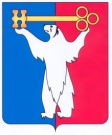 АДМИНИСТРАЦИЯ ГОРОДА НОРИЛЬСКАКРАСНОЯРСКОГО КРАЯРАСПОРЯЖЕНИЕ29.01.2019			                   г. Норильск		                                      № 426О внесении изменений в отдельные правовые акты Администрации города Норильска В соответствии со статьей 14 Федерального закона от 13.07.2015 № 220-ФЗ «Об организации регулярных перевозок пассажиров и багажа автомобильным транспортом и городским наземным электрическим транспортом в Российской Федерации и о внесении изменений в отдельные законодательные акты Российской Федерации», Внести в Положение о городской транспортной комиссии по организации пассажирских перевозок на территории муниципального образования город Норильск, утвержденное распоряжением Главы города Норильска от 11.10.2007 № 828 (далее – Положение), следующее изменение:В пункте 2.5 Положения слова «в План пассажирских перевозок по муниципальным маршрутам регулярных перевозок автомобильным транспортом на территории муниципального образования город Норильск, утвержденный распоряжением Администрации города Норильска, субсидии в целях возмещения недополученных доходов в связи с низкой интенсивностью пассажирских потоков» заменить словами «в План пассажирских перевозок по муниципальным маршрутам регулярных перевозок автомобильным транспортом на территории муниципального образования город Норильск по регулируемым тарифам, утвержденный распоряжением Администрации города Норильска,субсидии в целях возмещения части затрат на выполнение работ, связанных с осуществлением регулярных пассажирских перевозок автомобильным транспортом по муниципальным маршрутам с низкой интенсивностью пассажирских потоков».  Внести в форму 15 «Показатели финансово-хозяйственной деятельности МУП «НПОПАТ»», утвержденную распоряжением Администрации города Норильска от 20.12.2010 № 4875 (далее – форма 15), следующее изменение:В форме 15 слова «субсидия для компенсации недостаточного уровня доходов, связанного с низкой интенсивностью пассажирских потоков на городских маршрутах» заменить словами «субсидии в целях возмещения части затрат на выполнение работ, связанных с осуществлением регулярных пассажирских перевозок автомобильным транспортом по муниципальным маршрутам с низкой интенсивностью пассажирских потоков».Внести в Положение об Управлении экономики Администрации города Норильска, утвержденное распоряжением Администрации города Норильска от 26.07.2016 № 3713 (далее – Положение об Управлении экономики), следующие изменения:Абзац второй пункта 3.7.7 Положения об Управлении экономики изложить в следующей редакции:«- организациям автомобильного пассажирского транспорта, заключившим на конкурсной основе муниципальный контракт с Администрацией города Норильска на выполнение работ, связанных с осуществлением регулярных пассажирских перевозок по регулируемым тарифам по муниципальным маршрутам регулярных перевозок на территории муниципального образования город Норильск, включенным в План пассажирских перевозок по муниципальным маршрутам регулярных перевозок автомобильным транспортом на территории муниципального образования город Норильск по регулируемым тарифам, в целях возмещения части затрат на выполнение работ, связанных с осуществлением регулярных пассажирских перевозок автомобильным транспортом по муниципальным маршрутам с низкой интенсивностью пассажирских потоков».Пункт 3.7.8 Положения об Управлении экономики изложить в следующей редакции:«3.7.8. Расчет нормативов субсидирования 1 километра пробега транспортного средства с пассажирами для расчета размера субсидии, предоставляемой в целях возмещения части затрат на выполнение работ, связанных с осуществлением регулярных пассажирских перевозок автомобильным транспортом по муниципальным маршрутам регулярных пассажирских перевозок с низкой интенсивностью пассажирских потоков, включенным в План пассажирских перевозок по муниципальным маршрутам регулярных перевозок автомобильным транспортом на территории муниципального образования город Норильск по регулируемым тарифам.».Внести в Положение об Управлении городского хозяйства Администрации города Норильска, утвержденное распоряжением Администрации города Норильска от 25.10.2017 № 6184 (далее - Положение об Управлении городского хозяйства), следующие изменения:4.1. 	Пункт 3.1.5 Положения об Управлении городского хозяйства изложить в следующей редакции:«3.1.5. Участвует в подготовке и в согласовании муниципального контракта на выполнение работ, связанных с осуществлением регулярных пассажирских перевозок по регулируемым тарифам по муниципальным маршрутам регулярных перевозок на территории муниципального образования город Норильск и договора о предоставлении субсидий из бюджета муниципального образования город Норильск в целях возмещения части затрат на выполнение работ, связанных с осуществлением регулярных пассажирских перевозок автомобильным транспортом по муниципальным маршрутам с низкой интенсивностью пассажирских потоков на территории муниципального образования город Норильск.».4.2. Пункт 3.1.6 Положения об Управлении городского хозяйства после слов «муниципального образования город Норильск» дополнить словами «по регулируемым тарифам». Внести в распоряжение Администрации города Норильска от 28.06.2018 № 3416 «Об утверждении Плана пассажирских перевозок по муниципальным маршрутам регулярных перевозок автомобильным транспортом на территории муниципального образования город Норильск на 2019 - 2021 годы по регулируемым тарифам» (далее – Распоряжение) следующее изменение:В тексте Распоряжения слова «в целях возмещения части затрат на выполнение работ, связанных с осуществлением регулярных перевозок по регулируемым тарифам» заменить словами «в целях возмещения части затрат на выполнение работ, связанных с осуществлением регулярных пассажирских перевозок автомобильным транспортом по муниципальным маршрутам с низкой интенсивностью пассажирских потоков».Опубликовать настоящее распоряжение в газете «Заполярная правда» и разместить его на официальном сайте муниципального образования город Норильск.Настоящее распоряжение вступает в силу с даты его подписания и распространяет свое действие на правоотношения, возникшие с 01.01.2019.И.о. Главы города Норильска                                         			      А.В. Малков